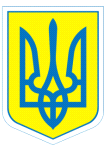 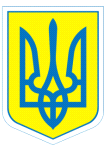 НАКАЗ 25.09.2019	  	               м.Харків			                      № 159Про організацію навчання та перевірку знань з охорони праціта безпеки життєдіяльності  зарахованих  внавчальний заклад  з 14.08. 2019 року Відповідно до  Законів  України  «Про освіту» (ст.26), «Про охорону праці» (ст. 18),  «Про дорожній рух» (ст.20), «Про забезпечення санітарного та епідемічного благополуччя населення» (ст. 21), Кодексу цивільного захисту України (глава 10. ст.40), Положення про порядок проведення навчання і перевірки знань з питань охорони праці в закладах, установах, організаціях, підприємствах, підпорядкованих Міністерству освіти і науки України, затвердженого наказом Міністерства освіти і науки України від 18.04.2006 № 304НАКАЗУЮ:     1.Затвердити графік проведення консультацій зі спецкурсу «Охорона праці та безпека життєдіяльності» (додаток 1)2.Здійснити перевірку знань  з охорони праці  та безпеки життєдіяльності                                                                                                      04.10.2019 року                     3.Контроль за виконанням даного наказу залишаю за собою.Заступник директора з навчально-виховної роботи         Т.ДАНИЛЬЧЕНКОЗ наказом ознайомлені:                                                     О.Єрмоленко                                                                                              С. Писаренко                                                                                             О. Смирнов                                                                                             В.Тітова                                                                                                                                                                                                                           Додаток № 1           до наказу поКЗ «ХСШ № 2»від 25.09.2019  №_____Графікпроведення  навчання з охорони праці  для працівників закладу ЗаходиТермін проведенняВідповідальні особи за проведення Консультації1. Охорона навколишнього середовища2. Радіаційна безпека 3. Безпека дорожнього руху4. Вибухонебезпека 5. Безпека поводження на воді6. Надання першої допомоги у разі нещасного випадку7. Електробезпека8. Профілактика побутового травматизму9. Пожежна безпека10. Поводження в надзвичайних ситуаціях11. Цивільний захист26.09.201926.09.201926.09.201909.09.201927.09.201927.09.201901.10.201901.10.201901.10.201901.10.201901.10.2019Тітова В.О.Єрмоленко О.К.Єрмоленко О.К.Смирнов О.М.Тітова В.О.Писаренко С.Д.Єрмоленко О.К.Тітова В.О.Єрмоленко О.К.Тітова В.О.Смирнов О.М..